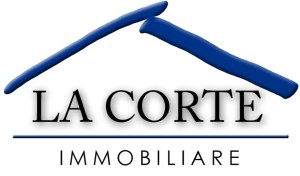 Dati dell’intervistatoEsito della VisitaOperato dell’ufficioVerona, li  …………………………………………..			FirmaIl presente non costituisce vincolo contrattuale. Definisce solo un’approfondimento pre-trattativa; nel compilare la presente dichiaro di aver preso nota dell’informativa comunicatami ai sensi dell’articolo 10 della Legge 675/96.LA RINGRAZIAMO MOLTO PER IL TEMPO CHE CI HA DEDICATO PER POTER MIGLIORARE IL NOSTRO SERVIZIOImmobileINTERVISTA DI APPROFONDIMENTOProprietarioINTERVISTA DI APPROFONDIMENTOIndirizzoINTERVISTA DI APPROFONDIMENTONome e CognomeData nascitaLuogo di nascitaIndirizzo residenzaTelefonoe-mailProfessioneNucleo familiareMutuo                                   no mutuo  fino all’ 80%  fino all’ 80%  fino all’ 80%  dall’ 80 % al 100 %  dall’ 80 % al 100 %  dall’ 80 % al 100 %  oltre il 100 %Come è venuto a conoscenza dell’immobile?Descriva 3 aspetti POSITIVI dell’immobileDescriva 3 aspetti POSITIVI dell’immobileDescriva 3 aspetti POSITIVI dell’immobileDescriva 3 aspetti NEGATIVI dell’immobileDescriva 3 aspetti NEGATIVI dell’immobileDescriva 3 aspetti NEGATIVI dell’immobileAcquisterebbe questo immobile? SI     NOPerché?Quanto sarebbe disposto a spendere per questo immobile?Perché?Complessivamente valuta l’operato del nostro Consulente : Insufficiente           Sufficiente           Buono           OttimoConsiglierebbe qualche modifica all’ operato della Nostra Agenzia :